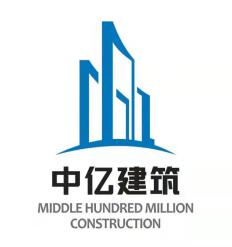 红山区疾病预防控制体系和卫生执法监督体系规范化建设项目给排水类招标公告招标项目编号：ZYZBHSJK20230008招 标 文 件招 标 人 ： 内蒙古中亿建筑有限公司               二〇二三年二月目    录 第一章  招标公告	1 第二章  投标人须知	3  第三章  投标文件格式	  5 第一章   招标公告 红山区疾病预防控制体系和卫生执法监督体系规范化建设项目给排水类管材管件招标公告招标项目编号：ZYZBHSJK202300081、招标条件 红山区疾病预防控制体系和卫生执法监督体系规范化建设项目已办理完毕施工许可证，具备施工条件，招标人内蒙古中亿建筑有限公司。项目已具备招标条件，现对本项目给排水类管材管件采购进行公开招标。2、工程概况与招标范围 工程名称：红山区疾病预防控制体系和卫生执法监督体系规范化建设项目标段名称：红山区疾病预防控制体系和卫生执法监督体系规范化建设项目给排水类管材管件采购建设地点：赤峰市红山区昭苏河大街以南、桥北街以北、清河路以西、北大桥路以东 工程规模：项目总用地面积 5216 平方米，总建筑面积 10260 平方米，其中：地上建筑面积 6260 平方米，地下停车场 4000 平方米招标范围：本项目工程施工图纸范围内的全部给排水类管材管件 工期：2023 年 9 月 30 日前竣工（具体开工日期以合同签订日期为准）质量要求：自治区“草原杯”及第二章投标人须知第6条3、投标人资格要求 本项目要求投标人须在人员、设备、资金等方面具有相应的施工能力；投标人无经营异常记录和严重违法失信信息；4、招标文件的获取 本项目采用网上招投标方式（全过程网上招投标）。 凡有意参与的潜在投标人，请登录内蒙古中亿建筑有限公司网站下载招标文件。5、资格审查 本项目采用资格后审方式，在开标后评标委员会按照招标文件规定的标准和方法对投标人的资格进行审查。 6、投标文件的递交 投标文件为电子版投标文件投标文件递交的截止时间（投标截止时间下同）为 2023 年 2月 25日 09 时 00 分，投标人应当在投标截止时间前，以邮件形式发至内蒙古中亿建筑有限公司电子邮箱 nmgzyjzzc@163.com7、发布公告的媒介 本次招标公告同时在内蒙古中亿建筑有限公司网站、内蒙古中亿建筑有限公司微信公众号发布，其他媒介转发无效。 8、联系方式 招 标 人：内蒙古中亿建筑有限公司地    址：内蒙古赤峰市新城区和美经济园区总部基地中亿办公楼联 系 人：白主任电    话：0476-5970070   投标人须知第三章    投标文件格式一、投标函及投标函附录（一）投标函内蒙古中亿建筑有限公司 （招标人名称）： 我方已仔细研究了红山区疾病预防控制体系和卫生执法监督体系规范化建设项目给排水类管材管件购招标公告及招标文件的全部内容，愿意以我方加盖公章的报价单为准，按合同约定时间进场。1、我方承诺在招标文件规定的投标有效期内不修改、撤销投标文件。2、如我方中标：我方承诺在收到中标通知书后，在中标通知书规定的期限内与你方签订合同。我方承诺在合同约定的期限内及时按贵单位要求完成每一次衬塑管供应，确保产品数量及质量。投标人（盖章）：                                      法人代表或委托代理人（签字或盖章）：                  日 期 ：     年    月    日 （二）承诺书致 ：内蒙古中亿建筑有限公司 （招标人名称：   我公司愿意针对红山区疾病预防控制体系和卫生执法监督体系规范化建设项目给排水类管材管件采购（标段名称）进行投标。投标文件中所有关于投标人资格的文件、证明、业绩、人员资料、陈述均是真实的、准确的。若有不实，我公司承担由此而产生的一切后果。特此声明！投标人名称：（公章）                              法人代表或委托代理人：（签字或盖章）                          日 期 ：      年     月      日 给排水管材管件报价单投标人名称：（公章）                              法人代表或委托代理人：（签字或盖章）                          日 期 ：      年     月      日 序号条款名称编列内容1招标人招标人：内蒙古中亿建筑有限公司地址：内蒙古赤峰市新城区和美经济园区总部基地中亿办公楼联系人：白主任联系电话：0476-59700702项目名称红山区疾病预防控制体系和卫生执法监督体系规范化建设项目3服务地点赤峰市红山区昭苏河大街以南、桥北街以北、清河路以西、北大桥路以东 4服务范围本项目工程施工图纸范围内的给排水类管材管件采购5服务周期具体以合同签订日期为准6质量要求给水管道的管材管件应符合《建筑给水排水及采暖工程施工质量验收规范》GB50242-2002及《生活饮用水卫生标准》GB5749-2006的要求。所有管材、管件、阀门等进场必须提供相应产品合格证及材质出厂检验报告。所有管材、管件、阀门应保证进场后送检合格。管材与管件的外观质量，应光滑、平整、无气泡、无缺损、变形、裂口、裂纹及明显的痕纹等缺陷。7投标截止时间2023年2月25日上午9：008开标时间同投标截止时间9开标地点内蒙古中亿建筑有限公司会议室10评标委组成公司分管领导、项目经理11付款方式12税率付款前提供13%的增值税专用发票13报价方式保质量、保供货周期、最低价报价15递交投标文件形式以邮件形式发至内蒙古中亿建筑有限公司电子邮箱投标文件名称格式为：红山疾控给排水管材管件采购+投标人名称电子邮箱：nmgzyjzzc@163.com序号物料分类物料名称规格型号单位需求数量单价总价备注1给排水材料镀锌内接DN15个16.002给排水材料压力表DN15块7.003给排水材料焊接法兰DN70片36.004给排水材料冲压弯头DN100个5.005给排水材料国标冲压弯头DN80个5.006给排水材料冲压弯头DN70个18.007给排水材料焊接同心变径DN80X70个6.008给排水材料焊接丝扣管箍DN15个7.009给排水材料焊接丝扣管箍DN20个14.0010给排水材料全扣螺栓ɸ 16*60套240.0011给排水材料法兰闸阀DN100个2.0012给排水材料法兰闸阀DN70个12.0013给排水材料止回阀DN100个2.0014给排水材料止回阀DN70个12.0015给排水材料法兰垫DN100个8.0016给排水材料法兰垫DN70片48.0017给排水材料焊接法兰DN100片6.0018给排水材料镀锌内接DN15个4.0019给排水材料镀锌变径管箍DN 32*25个18.0020给排水材料膨胀螺栓10*80个1,410.0021给排水材料铜球阀DN32个12.0022给排水材料铜球阀DN25个16.0023给排水材料自动排气阀DN25个16.0024给排水材料螺栓ɸ 16*60套352.0025给排水材料焊接丝扣管箍DN15个6.0026给排水材料灰色防锈漆kg60.0027给排水材料热镀锌衬塑钢管DN50m318.0028给排水材料热镀锌衬塑钢管DN40m18.0029给排水材料法兰阀门DN65个5.0030给排水材料铜球阀DN50个20.0031给排水材料铜球阀DN40个14.0032给排水材料自动排气阀DN25个2.0033给排水材料浮球阀DN65个1.0034给排水材料浮球阀DN50个2.002.0035给排水材料减压阀DN50个6.0036给排水材料压力表DN15块12.0037给排水材料镀锌衬塑弯头DN 50个27.0038给排水材料衬塑弯头DN50*40个7.0039给排水材料镀锌衬塑丝扣三通DN50x50个5.0040给排水材料镀锌衬塑丝扣三通DN50x40个7.0041给排水材料热镀锌衬塑丝扣三通DN50*15个12.0042给排水材料镀锌衬塑沟槽法兰DN65片10.0043给排水材料镀锌衬塑沟槽三通65*65个6.0044给排水材料镀锌衬塑沟槽丝扣变径65*50个3.0045给排水材料镀锌衬塑沟槽丝扣变径65*25个1.0046给排水材料管道卡子DN 65个95.0047给排水材料热镀锌沟槽丝扣三通65*50个5.0048给排水材料法兰垫DN65个12.0049给排水材料法兰垫50个3.0050给排水材料镀锌衬塑丝扣管箍DN50个46.0051给排水材料镀锌衬塑变径管箍DN 50*25个1.0052给排水材料镀锌衬塑丝扣活接DN50个18.0053给排水材料镀锌内接DN50个54.0054给排水材料镀锌衬塑内接DN25个4.0055给排水材料不锈钢螺栓螺母M16*80mm套128.0056给排水材料内膨胀螺栓￠10x8套228.0057给排水材料衬塑钢管DN65*3.75m114.0058给排水材料沟槽弯头DN65个25.0059给排水材料镀锌管箍DN32个34.0060给排水材料管箍DN25个24.0061给排水材料镀锌三通DN32*25个32.0062给排水材料镀锌三通DN25个2.0063给排水材料铜球阀DN15个7.00